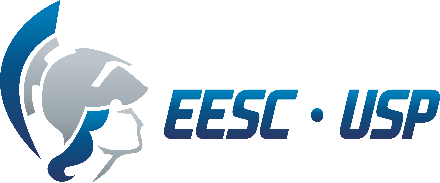 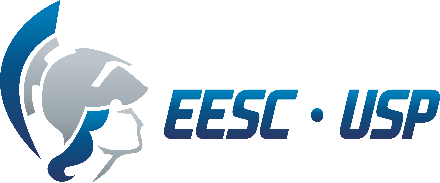 _______________________________________________________________________________________REFERENTE A DEFESAS E EXAMES DE QUALIFICAÇÃO DE MESTRADO E DOUTORADO SOLICITAÇÃO de suspensão do quanto previsto nos Artigos 72 parágrafo 3º e Artigo 91 parágrafo 2º do Regimento de Pós-graduação da USPPrograma de Pós-Graduação: Engenharia de ProduçãoTipo de Exame: (     ) Defesa                             (     ) QualificaçãoNível na PG: (    ) Mestrado                       (     ) DoutoradoDiscente: Número USP: Orientador(a): JUSTIFICATIVA (detalhar o caso e a necessidade específica):Devido à pandemia (COVID-2019)Descreva que tecnologia (PLATAFORMA) será utilizada para execução das atividades (exemplo: Sistema e-disciplinas da USP ou similar, Skype, Hangout Meet, Hangout, Whatsapp)Ciência do Presidente da Banca Examinadora (nome completo legível, com data e assinatura)Prof. <inserir nome do(a) orientador(a)>xx/xx/2020Andamento dos trabalhos realizados (descrever, sinteticamente, de forma clara)Dissertação finalizadaConcordância da Comissão Coordenadora de Programa (CCP) e/ou da CPG:Data:      /     /2021Assinatura do Coordenador da CCP e/ou Presidente da CPG:Profa. Dra. Janaina Mascarenhas Hornos da CostaObservações (se necessário, acrescente aqui informações não previstas nos campos anteriores)Análise do Pró-Reitor de Pós-Graduação USP:(     ) Deferido(     ) Indeferido